1.- Calcula esta división con dividendo decimal y realiza la escala.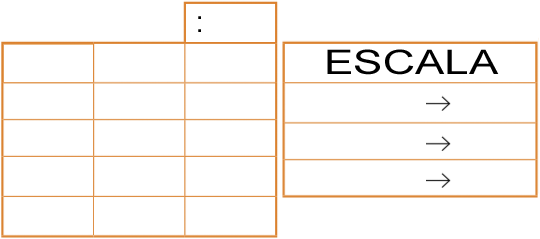                                                            26            54,342.- Calcula esta división con dividendo menor que divisor y realiza la escala.                                                     12               93.- Calcula esta división con dividendo con parte decimal y menor que divisor y realiza la escala.                                                     32           13,444.- Calcula esta división con divisor decimal y realiza la escala.					3,6         1 2 4 25.- Calcula esta división con dividendo y divisor decimal y realiza la escala.					2,4         6 2,46.- Calcula productos y divisiones con base 10:A)  0,37 x 10 = 	      B) 0,37 x 100 =	         C) 839 : 100 =	 D) 839 : 10 =7.- Completa la tabla para envasar los siguientes bombones en cajas.EVAL. U.4     MATEMÁTICAS  ABN  5º PRIMARIAFECHA:NOMBRE:                                                                                       CURSO:NOMBRE:                                                                                       CURSO:Nº DE BOMBONESBOMBONES POR ENVASENÚMERO DE ENVASES4500153004500545003090001590015